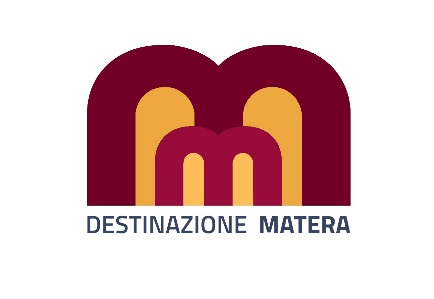 EVENTI DAL 1° OTTOBRE 2021 AL 6 GENNAIO 2022FORM DI DOMANDADATI DELL’ORGANIZZAZIONE PROPONENTE(Nel caso di partecipazione in RAGGRUPPAMENTO, l’organizzazione proponente coinciderà con il soggetto designato Capogruppo)Nome dell’organizzazione  	Forma giuridicaSede legaleSede operativaCodice fiscale						partita IVA 			E-mail 							Sito web			Nome e cognome del legale rappresentante			tipo di caricaCurriculum sintetico dell'organizzazione (max 2000 caratteri)Dati del referente del progetto(se diverso dal legale rappresentante dell’organizzazione occorre allegare delega e copia di un documento d’identità del legale rappresentante)Nome 							CognomeCodice fiscaleE-mail a cui ricevere le comunicazioni 			TelefonoDATI DELLE ORGANIZZAZIONI PARTNER(Compilare nel caso di partecipazione in RAGGRUPPAMENTO E ALLEGARE, A PENA DI ESCLUSIONE DELLA DOMANDA, impegno a costituirsi o atto di costituzione del gruppo)Partner 1Nome dell’organizzazione  	Forma giuridicaSede legaleSede operativaCodice fiscale						partita IVA 			E-mail 							Sito web			Nome e cognome del legale rappresentante			tipo di caricaCurriculum sintetico dell'organizzazione (max 2000 caratteri)Partner 2Nome dell’organizzazione  	Forma giuridicaSede legaleSede operativaCodice fiscale						partita IVA 			E-mail 							Sito web			Nome e cognome del legale rappresentante			tipo di caricaCurriculum sintetico dell'organizzazione (max 2000 caratteri)Partner 3Nome dell’organizzazione  	Forma giuridicaSede legaleSede operativaCodice fiscale						partita IVA 			E-mail 							Sito web			Nome e cognome del legale rappresentante			tipo di caricaCurriculum sintetico dell'organizzazione (max 2000 caratteri)(In caso di ulteriori partner, replicare il format precedente per tutte le organizzazioni coinvolte nel partenariato)TITOLO DEL PROGETTO  Luogo/i di svolgimento progettoData/e di svolgimento del progettoDescrizione sintetica del progetto (max 500 caratteri)Descrizione dettagliata del progetto (max 5000 caratteri)Modalità di allestimento spazi - strategie di sostenibilità ambientale dell’iniziativa – accessibilità – mobilità sostenibile (max 3000 caratteri)Dettagli programmazione iniziativa (orari, sedi)Target di pubblico al quale il progetto è rivolto 					Numero di spettatori previsti nel complesso Tipologia di ingressoDESCRIZIONE PROGETTO AI FINI DELLA VALUTAZIONEAnzianità operativa del soggetto richiedente (Riportare la data di avvio attività del soggetto richiedente e allegare il documento da cui si ricavi tale data, ad es. atto costitutivo, visura camerale, etc.. In caso di partecipazione in raggruppamento, si farà riferimento all’anzianità operativa più risalente tra quelle dei soggetti partecipanti al gruppo)Storicità dell’iniziativa nell’ambito della programmazione consolidata degli eventi cittadini (Indicare il numero di edizioni precedenti, anche non continuative, realizzate o se si tratta della prima edizione dell’evento/attività, riportando in elenco numero edizioni/anno/soggetti organizzatori)Originalità e innovazione nei processi di ideazione e/o nelle modalità realizzative, ed eventuale pluridisciplinarità, della proposta, negli ambiti di attività interessati (Descrivere tutti gli elementi da cui è desumibile quanto di interesse del richiedente in ordine agli specifici aspetti a cui si riferisce il presente criterio di valutazione del progetto) Respiro territoriale dell’iniziativa, avuto riguardo ai soggetti coinvolti (artisti, ecc.) nella realizzazione del progetto e/o al pubblico a cui ci si riferisce (Descrivere tutti gli elementi da cui è desumibile quanto di interesse del richiedente in ordine allo specifico aspetto a cui si riferisce il presente criterio di valutazione del progetto)Grado di auto-sostenibilità finanziaria del progetto, attraverso il ricorso a forme di finanziamento (con entrate proprie o non proprie del proponente) diverse dalla richiesta di compartecipazione finanziaria del Comune alla relativa spesa complessiva (Il grado di auto-sostenibilità finanziaria del progetto sarà ricavato dall’incidenza sulla spesa complessiva di progetto dell’importo delle entrate, proprie o non proprie del proponente, diverse dal contributo finanziario eventualmente richiesto a carico del Comune, così come riportati nel seguente piano economico-finanziario del progetto. N.B. Il piano economico-finanziario dovrà riportare le voci di spesa previste come costo progetto, rientranti tra le SPESE AMMISSIBILI di cui all’art. 7 dell’Avviso prot. n. 0038315/2021 del 07/05/2021, e tutte le voci di entrata previste a finanziamento del progetto diverse dall’eventuale importo del contributo finanziario che si richieda al Comune)PIANO ECONOMICO-FINANZIARIO dimostrativo della sostenibilità economica del progettoCoinvolgimento di altri soggetti operanti sul territorio in forme di partenariato e di co-progettazione e/o dei cittadini nell’ambito di un lavoro di rete nella realizzazione delle attività, ed eventuale coinvolgimento del tessuto sociale ed economico (Descrivere tutti gli elementi da cui è desumibile quanto di interesse del richiedente in ordine agli specifici aspetti a cui si riferisce il presente criterio di valutazione del progetto ed allegare documentazione a comprova: partenariati, protocolli di intesa, patti di collaborazione, etc.) Capacità del progetto di valorizzare aree della città al di là degli spazi del centro storico, con la proposta di eventi nei quartieri e/o nei borghi (Descrivere tutti gli elementi da cui è desumibile quanto di interesse del richiedente in ordine allo specifico aspetto a cui si riferisce il presente criterio di valutazione del progetto)AVVERTENZEIl presente form, debitamente compilato in ogni sua parte, va firmato digitalmente dal proponente e inviato alla pec comune.matera@cert.ruparbasilicata.it, unitamente a copia fotostatica di un valido documento di identità del sottoscrittore, ai sensi dell’art. 38 del D.P.R. n. 445/2000.La sottoscrizione implica la personale responsabilità del dichiarante/sottoscrittore che in caso di dichiarazioni mendaci incorrerà nelle pene stabilite dal codice penale e dalle leggi speciali in materia, nonché nelle sanzioni penali previste dall’art. 76, nelle conseguenze previste dall’art. 75 del medesimo D.P.R. n. 445/2000 per le ipotesi di falsità in atti e dichiarazioni mendaci ivi indicate, e nelle conseguenze amministrative di cui alla normativa vigente in materia.GratuitoA pagamentoVOCI DI SPESA(compilare tabella con dettaglio voci di spesa previste)Rif. SPESE AMMISSIBILI articolo 7 Avviso prot. n. 0038315/2021 del 07/05/2021VOCI DI ENTRATA(compilare tabella con dettaglio di tutte le voci di entrata previste) I richiedenti hanno l’obbligo di segnalare ogni eventuale introito previsto a finanziamento dell’iniziativa, quali: entrate da vendita di biglietti, sponsorizzazioni o contributi economici di qualsiasi tipo da soggetti privati, contributi comunque denominati da soggetti pubblici per il medesimo progetto.entrate da vendita di biglietti € ______________________compartecipazione soggetto proponente con altre entrate proprie € ______________________sponsorizzazioni o contributi economici di qualsiasi tipo da soggetti privati(specificare l’ammontare del contributo e il soggetto privato)Denominazione soggetto privatoContributo: €_______________________________Denominazione soggetto privatoContributo: €_______________________________contributi comunque denominati da soggetti pubblici (specificare l’ammontare del contributo e l’ente pubblico)Denominazione Ente pubblicoContributo: €_______________________________Denominazione Ente pubblicoContributo: €_______________________________RIEPILOGOA) importo complessivo spese ammissibili progetto € _______________________B) importo complessivo entrate (proprie o non proprie del proponente) diverse dal contributo finanziario eventualmente richiesto a carico del Comune € ________________________C) a fronte della differenza tra totale spesa ammissibile prevista di € _________________ e totale entrate previste di € ____________________, pari a € _____________________, l’importo del contributo finanziario richiesto al Comune di Matera è di € ________________________.Si dichiara che:□ l'IVA connessa alle spese per la realizzazione del progetto in base al regime di contabilità costituisce un costo ed è stata conteggiata nelle voci di bilancio□ l'IVA connessa alle spese per la realizzazione del progetto in base al regime di contabilità non costituisce un costo e non è stata quindi conteggiata nelle voci di bilancio